Name:…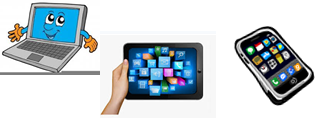 Surname: …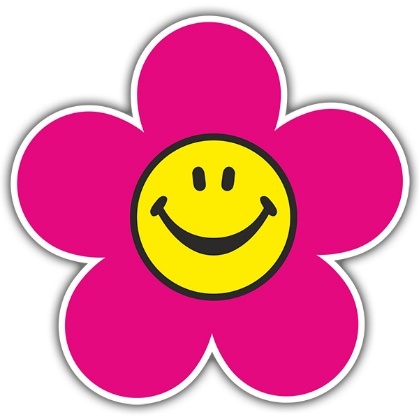 Home Schooling 55Hello! Today we work on unit 5 of Superminds!CTRL + CLICK and work online: https://forms.gle/csKupzKKhzyAKDq8A 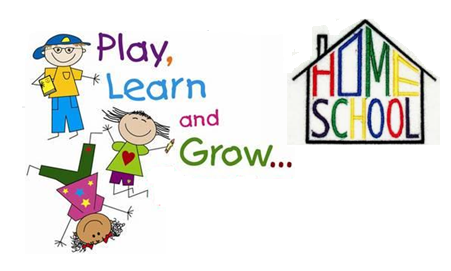 PLEASE PRESS “SUBMIT/SEND” AT THE END OF YOUR ONLINE WORKPOR FAVOR PRESIONAR “ENVIAR” AL FINAL DEL TRABAJO EN LINEA